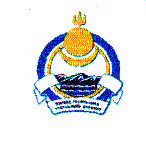 СОВЕТ  ДЕПУТАТОВ  СЕЛЬСКОГО  ПОСЕЛЕНИЯ«ГИЛЬБИРИНСКОЕ»ИВОЛГИНСКОГО  РАЙОНА  РЕСПУБЛИКИ  БУРЯТИЯ671053, Республика Бурятия, Иволгинский район, село Хурамша, ул. Ербанова,1 телефон (8-30-140) 41-1-66, факс 41-1-64РЕШЕНИЕ «17»  июля 2023 года                            с.Хурамша			 № 114                                  О внесении изменений и дополненийв Устав муниципального образования сельскоепоселение «Гильбиринское» В соответствии с Федеральным законом от 06.02.2023 № 12-ФЗ «О внесении изменений в Федеральный закон «Об общих принципах организации публичной власти в субъектах Российской Федерации» и отдельные законодательные акты Российской Федерации», Федерального закона от 06.10.2003 года №131-ФЗ «Об общих принципах организации местного самоуправления в Российской Федерации» (с последующими изменениями и дополнениями), Уставом муниципального образования сельское поселение «Гильбиринское» Иволгинского района Республики Бурятия, Совет депутатов  Р Е Ш И Л:1. Внести в Устав муниципального образования «Гильбиринское» Иволгинского района Республики Бурятия, принятый решением Совета депутатов муниципального образования ««Гильбиринское» Иволгинского района Республики Бурятия от 23.03.2013 г. № 124 (в редакции от 27.04.2023 г. № 109) следующие изменения и дополнения:1.1. часть 12 ст. 25 дополнить пунктом 10.1: «10.1) отсутствие депутата без уважительных причин на всех заседаниях совета депутатов муниципального образования сельского поселения «Гильбиринское» в течении 6 месяцев подряд».2. Настоящее решение вступает в силу после его государственной регистрации и обнародования.3. В порядке, установленном Федеральным законом от 21.07.2005 №97-ФЗ «О государственной регистрации уставов муниципальных образований» в 15-ти дневный срок представить муниципальный правовой акт о внесении изменений и дополнений в Устав на государственную регистрацию.4. Обнародовать зарегистрированный муниципальный правовой акт о внесении изменений и дополнений в Устав муниципального образования сельское поселение «Гильбиринское» в течение 7 дней со дня его поступления из территориального органа уполномоченного федерального органа исполнительной власти в сфере регистрации уставов муниципальных образований. 5. В десятидневный срок после обнародования направить информацию об обнародовании в территориальный орган уполномоченного федерального органа исполнительной власти в сфере регистрации уставов муниципальных образований.6. Контроль за исполнением настоящего решения оставляю за собой.Глава муниципального образованиясельское поселение «Гильбиринское»                            		  А. Е. Бадмаев